SKRIPSIIMPLEMENTASI ENKRIPSI DESKRIPSI DENGAN DES (DATA ENCRYPTION STANDARD) UNTUK PENGAMANAN EMAILMENGGUNAKAN JAVA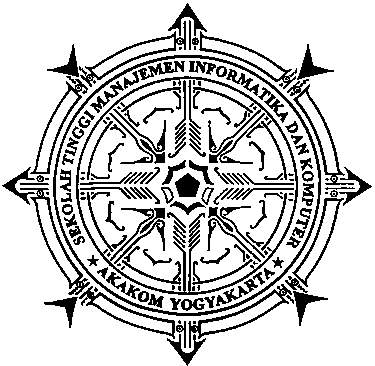 Disusun Oleh Nama  		:   Fuad HasanNo.Mhs 		:   075410194Jurusan  		:   Teknik InformatikaJenjang  	   :   S1SEKOLAH TINGGI MANAJEMEN INFORMATIKA DAN KOMPUTERAKAKOM YOGYAKARTA2011